НАГРАЖДЕНИЯ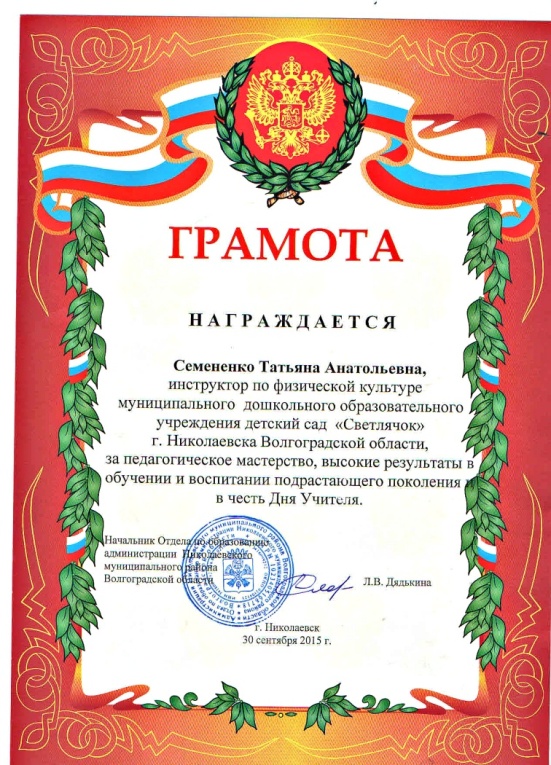 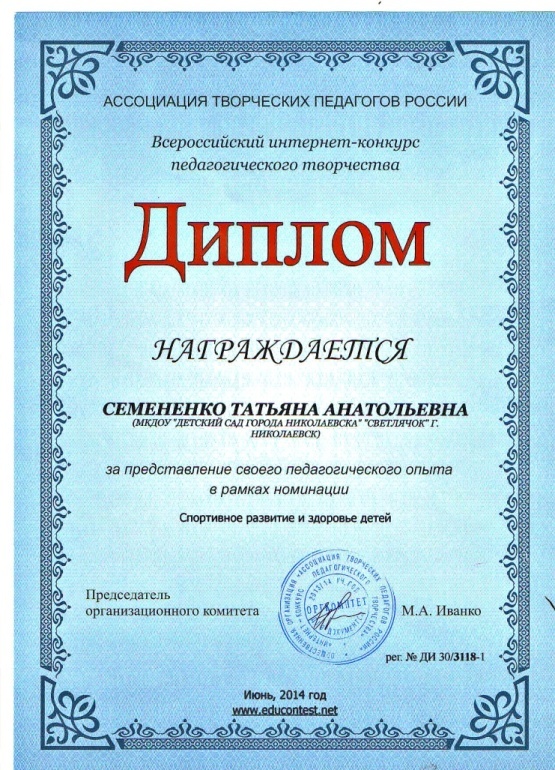 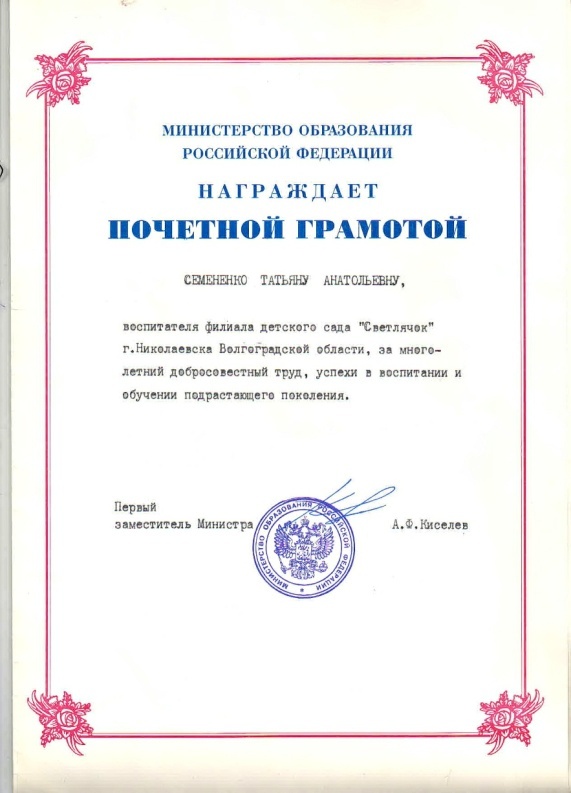 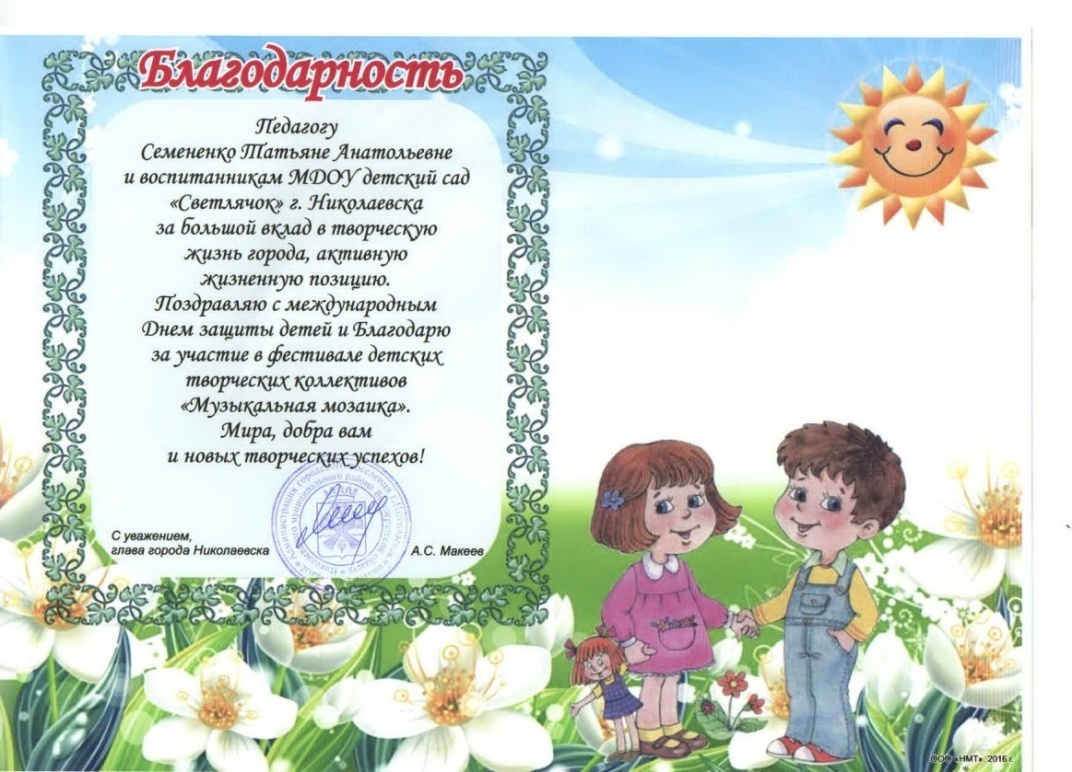 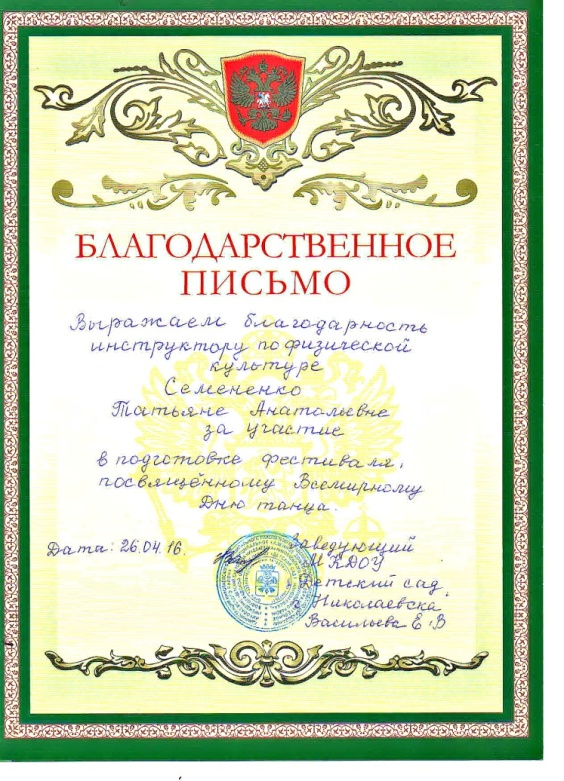 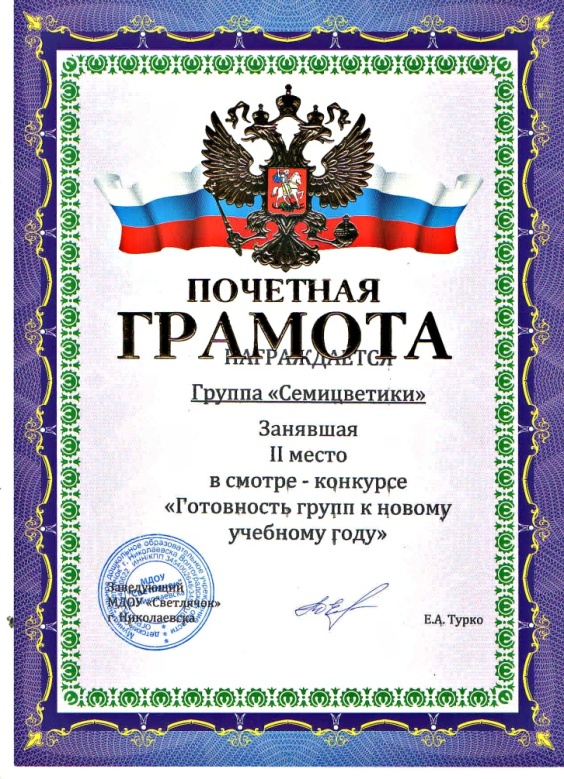 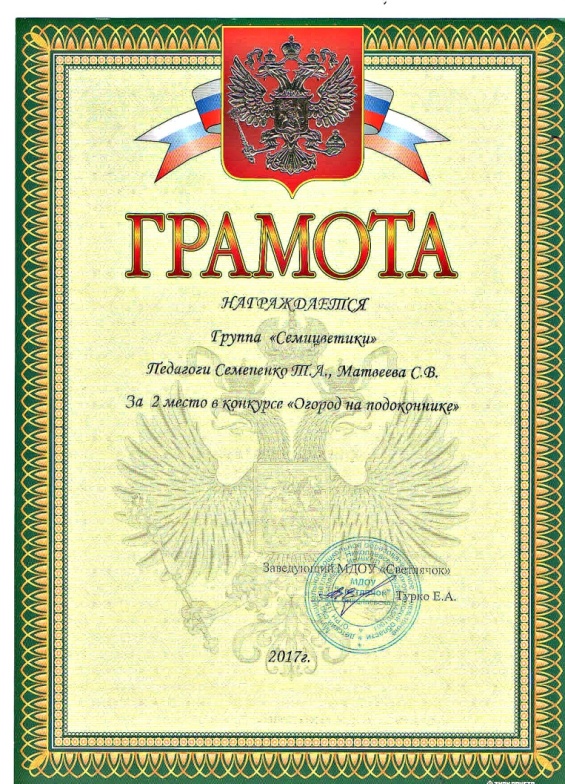 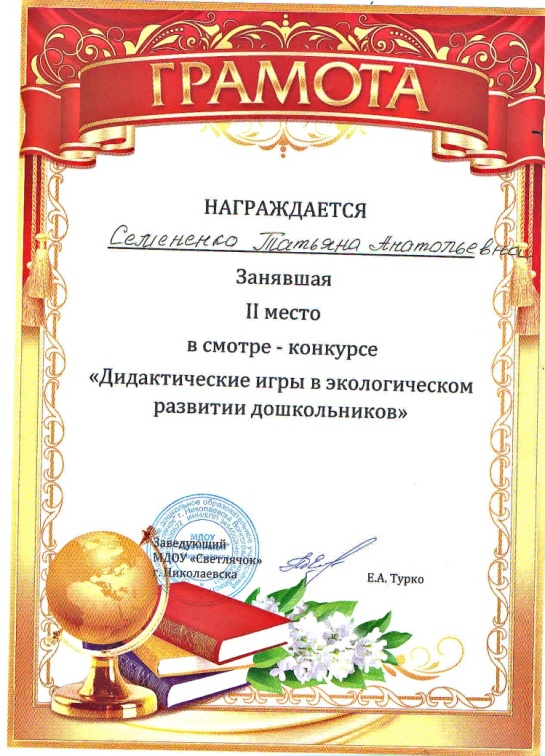 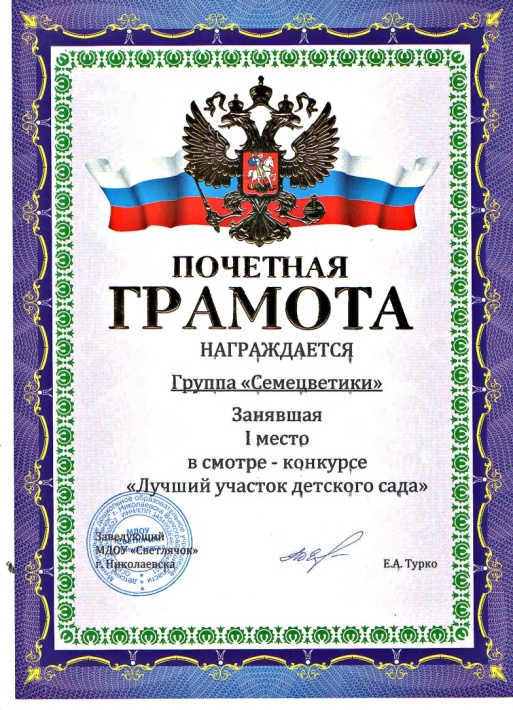 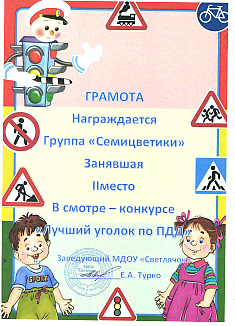 